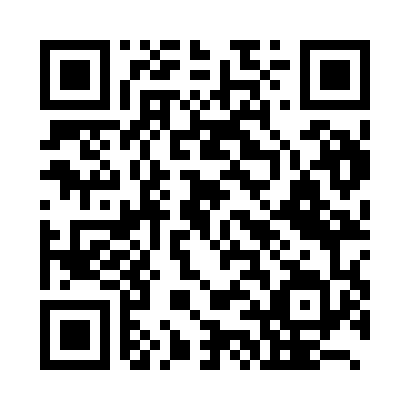 Prayer times for Teuri Island, JapanWed 1 May 2024 - Fri 31 May 2024High Latitude Method: NonePrayer Calculation Method: Muslim World LeagueAsar Calculation Method: ShafiPrayer times provided by https://www.salahtimes.comDateDayFajrSunriseDhuhrAsrMaghribIsha1Wed2:304:2511:323:276:398:272Thu2:284:2411:323:286:408:293Fri2:264:2311:323:286:418:314Sat2:244:2111:323:296:438:325Sun2:224:2011:323:296:448:346Mon2:204:1911:313:296:458:367Tue2:174:1711:313:306:468:388Wed2:154:1611:313:306:478:409Thu2:134:1511:313:316:498:4210Fri2:114:1311:313:316:508:4411Sat2:094:1211:313:316:518:4512Sun2:074:1111:313:326:528:4713Mon2:054:1011:313:326:538:4914Tue2:034:0911:313:326:548:5115Wed2:014:0811:313:336:558:5316Thu2:004:0611:313:336:568:5517Fri1:584:0511:313:346:588:5618Sat1:564:0411:313:346:598:5819Sun1:544:0311:313:347:009:0020Mon1:524:0211:313:357:019:0221Tue1:504:0111:313:357:029:0422Wed1:494:0111:313:357:039:0523Thu1:474:0011:323:367:049:0724Fri1:453:5911:323:367:059:0925Sat1:443:5811:323:377:069:1126Sun1:423:5711:323:377:079:1227Mon1:413:5711:323:377:089:1428Tue1:393:5611:323:387:099:1529Wed1:383:5511:323:387:109:1730Thu1:363:5511:323:387:119:1931Fri1:353:5411:333:397:119:20